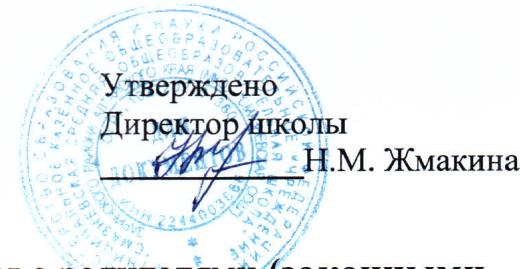 График промежуточной аттестации по предметам малого количества часовна 2019-2020 учебный год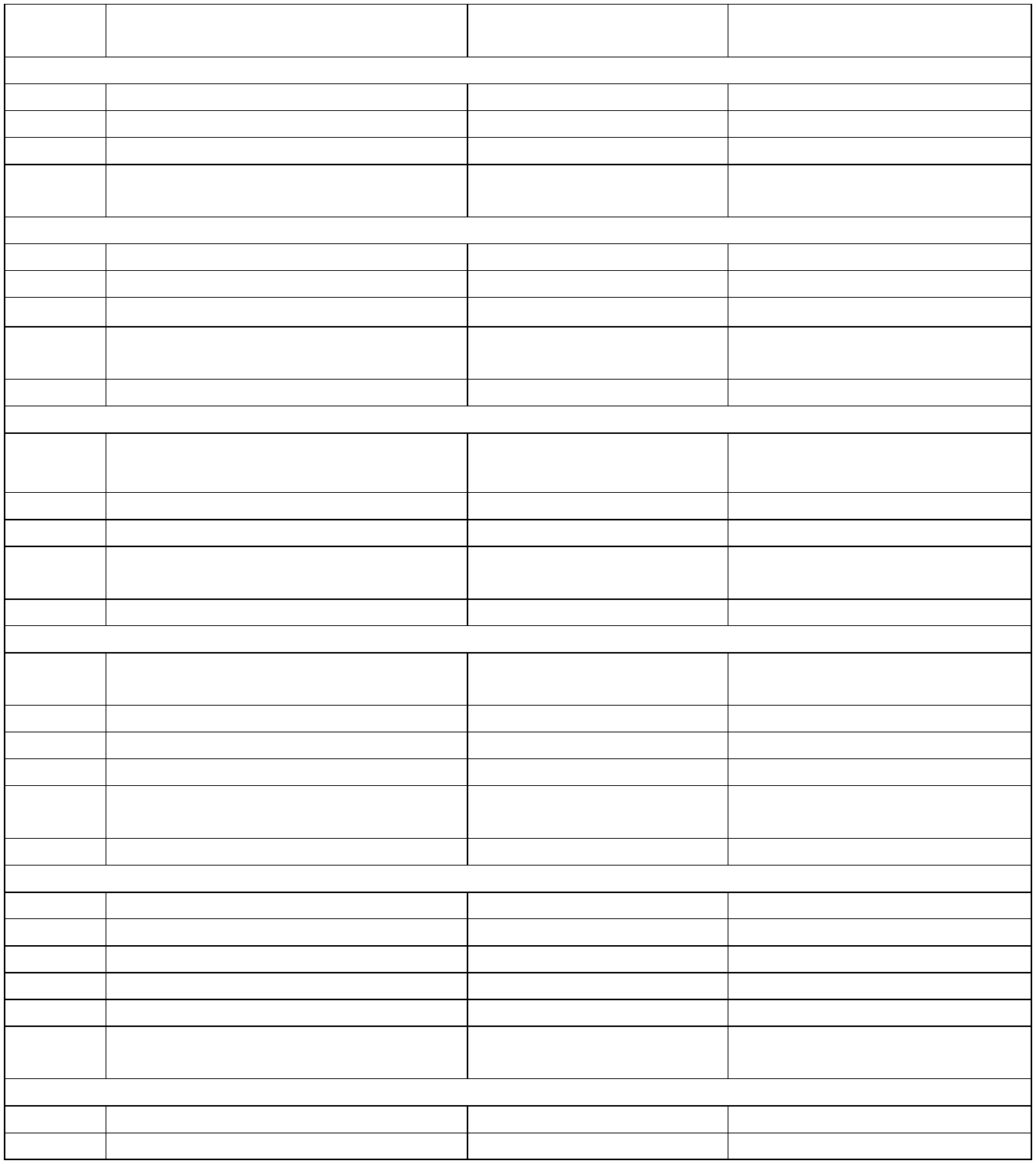 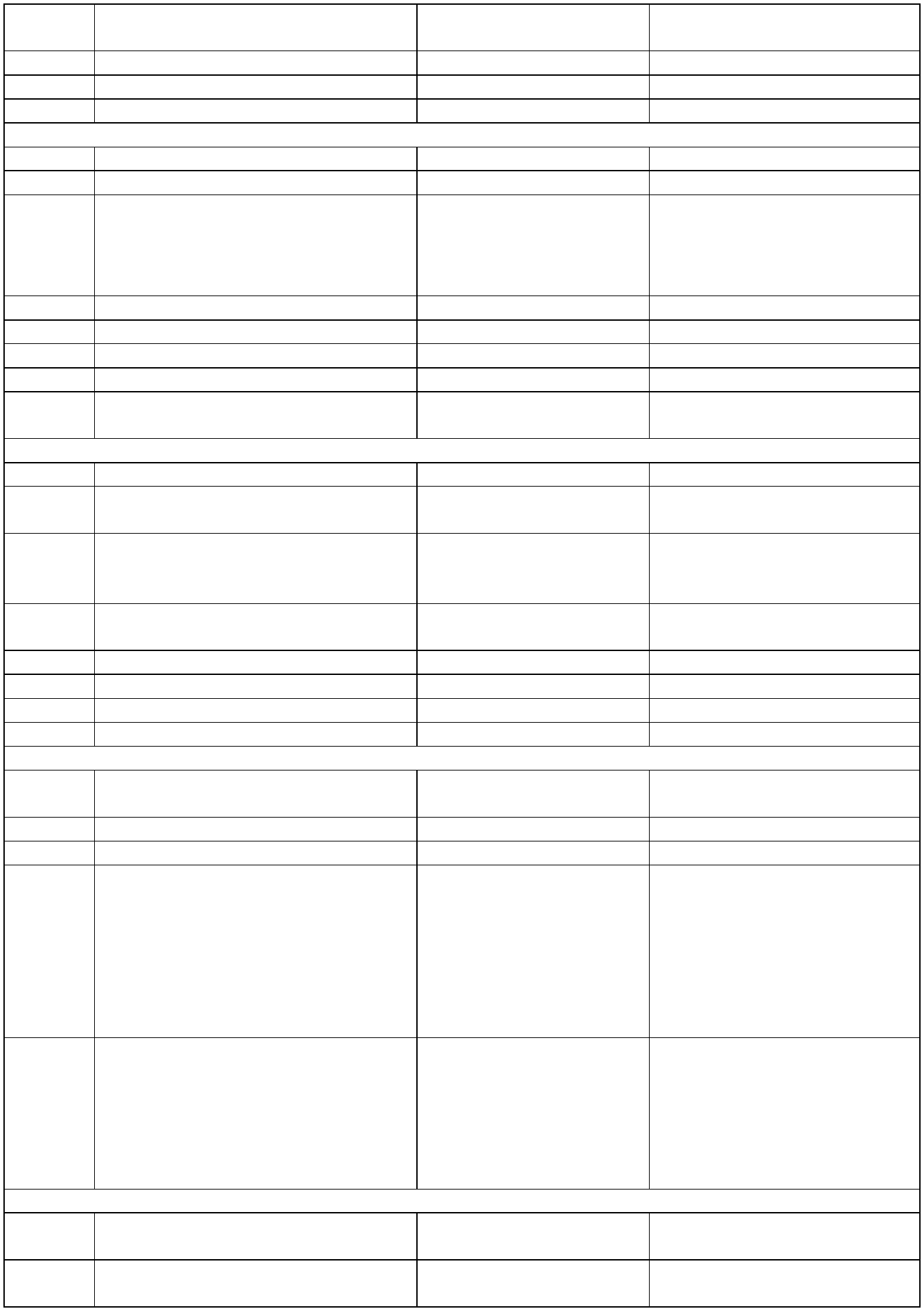 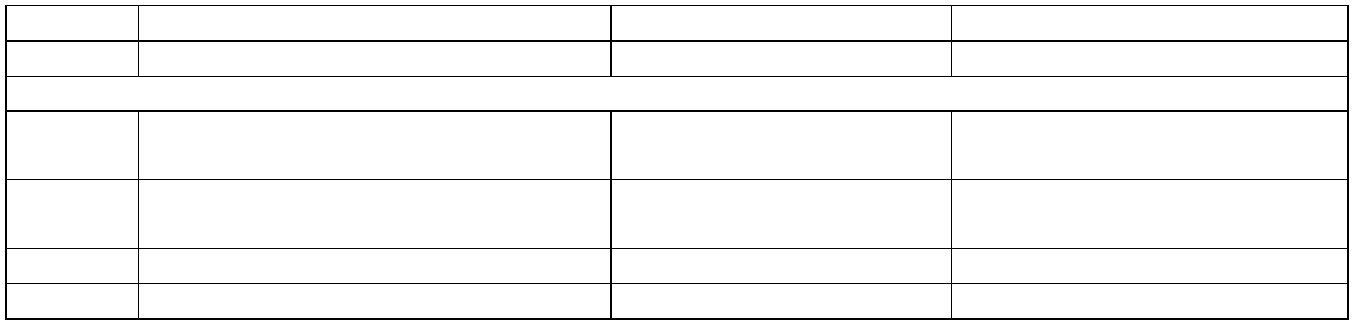 КлассПредметСроки промежуточнойВид работы1 классаттестации1 классМузыка08.05Творческая работаМузыка08.05Творческая работаИзобразительное искусство07.05Творческая работаТехнология06.05Творческая работаФизическая культура08.05Тестирование физических2 классспособностей2 классМузыка08.05тестМузыка08.05тестИзобразительное искусство06.05тестТехнология07.05Проектная работаЛитературное чтение на родном07.05тестязыке3 классФизическая культура06.05тест3 классМузыка08.05Контрольная работаМузыка08.05Контрольная работаИзобразительное искусство06.05Контрольная работаТехнология08.05Контрольная работа за годЛитературное чтение на родном07.05Тестязыке4 классФизическая культура07.05Тест4 классМузыка08.05Итоговая контрольнаяМузыка08.05Итоговая контрольнаяработаИзобразительное искусство06.05Итоговый тестТехнология07.05ДокладФизическая культура30.04ТестЛитературное чтение на родном06.04Итоговый тестязыке5 классОРКСЭ30.04Тест5 классМузыка08.05тестМузыка08.05тестИзобразительное искусство06.05Творческая работаТехнология07.05тестированиеФизическая культура30.04Контрольная работаАнглийский язык06.05Контрольная работаОДНКНР29.05Контрольная работа6 класс"Итоговый урок"6 классМузыка08.05тестМузыка08.05тестИзобразительное искусство06.05Творческая работаРодная литература07.05Итоговое сочинение «Ихименами названы улицы»Технология. 30.05Творческая работаФизическая культура08.05тест7 классМузыка08.05тестИзобразительное искусство29.04Творческая работаРодная литература07.05Сочинение на одну из тем«Их именами названыулицы», «Прогулка погороду (селу)»Технология. 06.05Творческая работаАнглийский язык07.05Контрольная работаФизическая культура30.04Контрольная работа8 классработа(тест)8 классИзобразительное искусство28.04Творческая работаОБЖ29.04Итоговая контрольнаяработаРодная литература07.05Сочинение «Прогулка поселу»Технология. Обслуживающий труд06.05тестированиеАнглийский язык07.05Контрольная работаФизическая культура           08.05Контрольная работа9 классОБЖ30.04Итоговая контрольнаяработа(тест)Физкультура08.05Контрольная работаАнглийский язык07.05Контрольная работаРодной язык06.05Сочинение-рассуждение налингвистическую тему:«Язык и речь. Видыречевой деятельности»,«Текст как единицаязыка», «Функциональныеразновидности языка»Родная литература29.04Сочинение на одну из тем«Их именами названыулицы», «Прогулка погороду (селу)», «Алтай-сказка наяву», «Мечты об10 классАлтае»10 классОБЖ27.04Итоговая контрольнаяработа (тест)МХК30.04Итоговая контрольнаяработаФизкультура06.05Контрольная работаТехнология07.05тест11 классОБЖ29.04Итоговая контрольнаяработа (тест)МХК08.05Итоговая контрольнаяработаФизкультура07.05Контрольная работаТехнология08.05тест